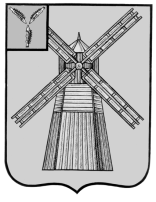 СОБРАНИЕ ДЕПУТАТОВПИТЕРСКОГО МУНИЦИПАЛЬНОГО РАЙОНАСАРАТОВСКОЙ ОБЛАСТИРЕШЕНИЕс.Питеркаот 14 августа 2018 г.                     				    №24-13О внесении изменений в решение Собрания депутатов Питерского муниципального района  от 20 ноября 2017 года №16-22В соответствии с Федеральным законом от 06.10.2003 года N 131-ФЗ "Об общих принципах организации местного самоуправления в Российской Федерации", Федеральным законом от 21.12.2001 года N 178-ФЗ "О приватизации государственного и муниципального имущества» руководствуясь Уставом Питерского муниципального района,  Собрание депутатов Питерского муниципального района РЕШИЛО:1. В приложение к решению  Собрания депутатов Питерского муниципального района  от 20 ноября 2017 года №16-22 «Об утверждении Прогнозного плана приватизации Питерского муниципального района на 2018 год»  (с изменениями от 14 февраля 2018 года №19-8, от 28 мая 2018 года №22-9)  внести следующие изменения:1.1. в разделе II «Перечень муниципального имущества, подлежащего приватизации в 2018 году» по строке 21 цифры «61 УЕ № 689787» заменить цифрами «64 ОТ 434583»; цифры «А084СА164» заменить цифрами «А958ХС164».2. Опубликовать настоящее решение в районной газете «Искра» и на официальном сайте администрации муниципального района в сети «Интернет»  http:/piterka.sarmo.ru., www. torgi.gov.ru.3. Контроль за исполнением настоящего решения возложить на комиссию Собрания депутатов Питерского муниципального района по экономическим, бюджетно-финансовым вопросам, налогам, собственности и предпринимательству.Председатель Собрания депутатов Питерского муниципального районаГлава Питерского муниципального района В.Н.Дерябин  С.И.Егоров